NST Minor Athlete travel permission to competition with an Unrelated applicable AdultNortheastern Swim Team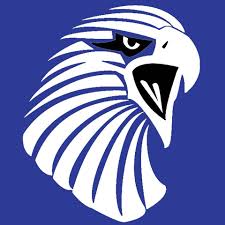 I,_________________________, legal guardian of_______________________________,         a minor athlete, give express written permission, and grant an exception to the Minor Athlete Abuse Prevention Policy for 	_______________________________________ (minor athlete), to travel with_______________________________(Applicable Adult), to travel from______________________(point of origin) to _________________ (destination) to attend the_________________________________________________(name of competition) from_________ to_____________ (dates of travel to competition). I acknowledge that___________________________ (minor athlete) cannot share a hotel room, sleeping arrangement or other overnight lodging location with___________________________ (Applicable Adult) at any time. I further acknowledge that this written permission is valid only for the dates and location specified herein. Legal Guardian Signature: 							Date: 					